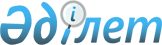 О внесении изменений в решение маслихата от 7 декабря 2012 года № 101 "Об областном бюджете Костанайской области на 2013 - 2015 годы"
					
			Утративший силу
			
			
		
					Решение маслихата Костанайской области от 9 декабря 2013 года № 220. Зарегистрировано Департаментом юстиции Костанайской области 10 декабря 2013 года № 4336. Утратило силу в связи с истечением срока действия (письмо Костанайского областного маслихата от 22 января 2014 года № 21)

      Сноска. Утратило силу в связи с истечением срока действия (письмо Костанайского областного маслихата от 22.01.2014 № 21).      В соответствии со статьей 106 Бюджетного кодекса Республики Казахстан от 4 декабря 2008 года Костанайский областной маслихат РЕШИЛ:



      1. Внести в решение маслихата от 7 декабря 2012 года № 101 "Об областном бюджете Костанайской области на 2013-2015 годы" (зарегистрировано в Реестре государственной регистрации нормативных правовых актов № 3930, опубликовано 22 декабря 2012 года в газете "Костанайские новости") следующие изменения:



      пункт 1 указанного решения изложить в новой редакции:

      "1. Утвердить бюджет Костанайской области на 2013-2015 годы согласно приложениям 1, 2 и 3 соответственно, в том числе на 2013 год, в следующих объемах:

      1) доходы – 105650797,7 тысячи тенге, в том числе по:

      налоговым поступлениям – 5188088,1 тысячи тенге;

      неналоговым поступлениям – 930735,1 тысячи тенге;

      поступления от продажи основного капитала – 9055,3 тысячи тенге;

      поступлениям трансфертов – 99522919,2 тысячи тенге;

      2) затраты – 105793460,9 тысячи тенге;

      3) чистое бюджетное кредитование – 1866663,1 тысячи тенге, в том числе:

      бюджетные кредиты – 2401581,0 тысяча тенге;

      погашение бюджетных кредитов – 534917,9 тысячи тенге;

      4) сальдо по операциям с финансовыми активами – 211256,8 тысячи тенге, в том числе:

      приобретение финансовых активов – 212015,0 тысяч тенге;

      5) дефицит (профицит) бюджета – -2220583,1 тысячи тенге;

      6) финансирование дефицита (использование профицита) бюджета – 2220583,1 тысячи тенге.";



      приложение 1 к указанному решению изложить в новой редакции согласно приложению к настоящему решению.



      2. Настоящее решение вводится в действие с 1 января 2013 года.      Председатель сессии                        А. Жалгасов      Секретарь Костанайского

      областного маслихата                       С. Ещанов      СОГЛАСОВАНО:      Руководитель государственного

      учреждения "Управление экономики

      и бюджетного планирования

      акимата Костанайской области"

      _________________ Г. Кисленкова

Приложение            

к решению маслихата       

от 9 декабрь 2013 года № 220  Приложение 1          

к решению маслихата      

от 7 декабря 2012 года № 101   Областной бюджет Костанайской области на 2013 год
					© 2012. РГП на ПХВ «Институт законодательства и правовой информации Республики Казахстан» Министерства юстиции Республики Казахстан
				КатегорияКатегорияКатегорияКатегорияКатегорияСумма, тысяч тенгеКлассКлассКлассКлассСумма, тысяч тенгеПодклассПодклассПодклассСумма, тысяч тенгеНаименованиеСумма, тысяч тенгеI. Доходы105650797,71Налоговые поступления5188088,105Внутренние налоги на товары, работы и услуги5188088,13Поступления за использование природных и других ресурсов5187781,84Сборы за ведение предпринимательской и профессиональной деятельности306,32Неналоговые поступления930735,101Доходы от государственной собственности86341,81Поступления части чистого дохода государственных предприятий30177,73Дивиденды на государственные пакеты акций, находящиеся в государственной собственности16026,04Доходы на доли участия в юридических лицах, находящиеся в государственной собственности3709,95Доходы от аренды имущества, находящегося в государственной собственности28219,46Вознаграждения за размещение бюджетных средств на банковских счетах2284,77Вознаграждения по кредитам, выданным из государственного бюджета5924,102Поступления от реализации товаров (работ, услуг) государственными учреждениями, финансируемыми из государственного бюджета2482,21Поступления от реализации товаров (работ, услуг) государственными учреждениями, финансируемыми из государственного бюджета2482,204Штрафы, пени, санкции, взыскания, налагаемые государственными учреждениями, финансируемыми из государственного бюджета, а также содержащимися и финансируемыми из бюджета (сметы расходов) Национального Банка Республики Казахстан658809,31Штрафы, пени, санкции, взыскания, налагаемые государственными учреждениями, финансируемыми из государственного бюджета, а также содержащимися и финансируемыми из бюджета (сметы расходов) Национального Банка Республики Казахстан, за исключением поступлений от организаций нефтяного сектора658809,306Прочие неналоговые поступления183101,81Прочие неналоговые поступления183101,83Поступления от продажи основного капитала9055,301Продажа государственного имущества, закрепленного за государственными учреждениями9055,31Продажа государственного имущества, закрепленного за государственными учреждениями9055,34Поступления трансфертов99522919,201Трансферты из нижестоящих органов государственного управления9471019,22Трансферты из районных (городских) бюджетов9471019,202Трансферты из вышестоящих органов государственного управления90051900,01Трансферты из республиканского бюджета90051900,0Функциональная группаФункциональная группаФункциональная группаФункциональная группаФункциональная группаСумма,

тысяч

тенгеФункциональная подгруппаФункциональная подгруппаФункциональная подгруппаФункциональная подгруппаСумма,

тысяч

тенгеАдминистратор бюджетных программАдминистратор бюджетных программАдминистратор бюджетных программСумма,

тысяч

тенгеПрограммаПрограммаСумма,

тысяч

тенгеНаименованиеСумма,

тысяч

тенгеІІ. Затраты105793460,901Государственные услуги общего характера1279281,001Представительные, исполнительные и другие органы, выполняющие общие функции государственного управления659546,5110Аппарат маслихата области44384,4001Услуги по обеспечению деятельности маслихата области43944,4003Капитальные расходы государственного органа440,0120Аппарат акима области468850,1001Услуги по обеспечению деятельности акима области416420,0004Капитальные расходы государственного органа5562,8007Капитальные расходы подведомственных государственных учреждений и организаций5700,0009Обеспечение и проведение выборов акимов городов районного значения, сел, поселков, сельских округов41167,3282Ревизионная комиссия области146312,0001Услуги по обеспечению деятельности ревизионной комиссии области145098,0003Капитальные расходы государственного органа1214,02Финансовая деятельность493291,7257Управление финансов области493291,7001Услуги по реализации государственной политики в области исполнения местного бюджета и управления коммунальной собственностью130571,0009Приватизация, управление коммунальным имуществом, постприватизационная деятельность и регулирование споров, связанных с этим2836,0010Учет, хранение, оценка и реализация имущества, поступившего в коммунальную собственность291,0013Капитальные расходы государственного органа3435,7113Целевые текущие трансферты из местных бюджетов356158,05Планирование и статистическая деятельность126442,8258Управление экономики и бюджетного планирования области126442,8001Услуги по реализации государственной политики в области формирования и развития экономической политики, системы государственного планирования и управления области122874,0005Капитальные расходы государственного органа3568,802Оборона62103,301Военные нужды28601,0120Аппарат акима области11430,9010Мероприятия в рамках исполнения всеобщей воинской обязанности8179,0011Подготовка территориальной обороны и территориальная оборона областного масштаба3251,9250Управление по мобилизационной подготовке, гражданской обороне, организации предупреждения и ликвидации аварий и стихийных бедствий области17170,1003Мероприятия в рамках исполнения всеобщей воинской обязанности9657,0007Подготовка территориальной обороны и территориальная оборона областного масштаба7513,12Организация работы по чрезвычайным ситуациям33502,3250Управление по мобилизационной подготовке, гражданской обороне, организации предупреждения и ликвидации аварий и стихийных бедствий области33502,3001Услуги по реализации государственной политики на местном уровне в области мобилизационной подготовки, гражданской обороны, организации предупреждения и ликвидации аварий и стихийных бедствий20580,7004Мероприятия гражданской обороны областного масштаба3406,9006Предупреждение и ликвидация чрезвычайных ситуаций областного масштаба9014,7009Капитальные расходы государственного органа500,003Общественный порядок, безопасность, правовая, судебная, уголовно-исполнительная деятельность6003524,01Правоохранительная деятельность6003524,0252Исполнительный орган внутренних дел, финансируемый из областного бюджета6003524,0001Услуги по реализации государственной политики в области обеспечения охраны общественного порядка и безопасности на территории области5332078,0003Поощрение граждан, участвующих в охране общественного порядка3782,0006Капитальные расходы государственного органа520227,0008Обеспечение безопасности дорожного движения2780,0013Услуги по размещению лиц, не имеющих определенного места жительства и документов56016,0014Организация содержания лиц, арестованных в административном порядке51695,0015Организация содержания служебных животных36946,004Образование12293192,31Дошкольное воспитание и обучение1618551,0261Управление образования области1618551,0027Целевые текущие трансферты бюджетам районов (городов областного значения) на реализацию государственного образовательного заказа в дошкольных организациях образования1201643,0045Целевые текущие трансферты бюджетам районов (городов областного значения) на увеличение размера доплаты за квалификационную категорию учителям школ и воспитателям дошкольных организаций образования416908,02Начальное, основное среднее и общее среднее образование2719680,3261Управление образования области1701208,0003Общеобразовательное обучение по специальным образовательным учебным программам1006404,0006Общеобразовательное обучение одаренных детей в специализированных организациях образования412163,0048Целевые текущие трансферты бюджетам районов (городов областного значения) на оснащение учебным оборудованием кабинетов физики, химии, биологии в государственных учреждениях основного среднего и общего среднего образования163880,0061Целевые текущие трансферты бюджетам районов (городов областного значения) на повышение оплаты труда учителям, прошедшим повышение квалификации по трехуровневой системе118761,0285Управление физической культуры и спорта области1018472,3006Дополнительное образование для детей и юношества по спорту1018472,304Техническое и профессиональное, послесреднее образование4799559,0253Управление здравоохранения области189118,0043Подготовка специалистов в организациях технического и профессионального, послесреднего образования189118,0261Управление образования области4610441,0024Подготовка специалистов в организациях технического и профессионального образования4489775,0025Подготовка специалистов в организациях послесреднего образования120666,05Переподготовка и повышение квалификации специалистов95039,0252Исполнительный орган внутренних дел, финансируемый из областного бюджета87057,0007Повышение квалификации и переподготовка кадров87057,0253Управление здравоохранения области7982,0003Повышение квалификации и переподготовка кадров7982,09Прочие услуги в области образования3060363,0261Управление образования области2073642,0001Услуги по реализации государственной политики на местном уровне в области образования93735,0004Информатизация системы образования в областных государственных учреждениях образования21189,0005Приобретение и доставка учебников, учебно-методических комплексов для областных государственных учреждений образования9063,0007Проведение школьных олимпиад, внешкольных мероприятий и конкурсов областного масштаба252042,0011Обследование психического здоровья детей и подростков и оказание психолого-медико-педагогической консультативной помощи населению130001,0013Капитальные расходы государственного органа1970,0029Методическая работа33924,0033Целевые текущие трансферты бюджетам районов (городов областного значения) на ежемесячную выплату денежных средств опекунам (попечителям) на содержание ребенка-сироты (детей-сирот) и ребенка (детей), оставшегося без попечения родителей315258,0042Целевые текущие трансферты бюджетам районов (городов областного значения) на обеспечение оборудованием, программным обеспечением детей-инвалидов, обучающихся на дому10669,0067Капитальные расходы подведомственных государственных учреждений и организаций1043247,0113Целевые текущие трансферты из местных бюджетов142544,0114Целевые трансферты на развитие из местных бюджетов20000,0271Управление строительства области976106,0007Целевые трансферты на развитие бюджетам районов (городов областного значения) на строительство и реконструкцию объектов образования976106,0276Управление по защите прав детей области10615,0001Услуги по реализации государственной политики в области защиты прав детей на местном уровне10615,005Здравоохранение22297154,02Охрана здоровья населения1013997,0253Управление здравоохранения области1013997,0005Производство крови, ее компонентов и препаратов для местных организаций здравоохранения644139,0006Услуги по охране материнства и детства260591,0007Пропаганда здорового образа жизни109267,03Специализированная медицинская помощь14651734,0253Управление здравоохранения области14651734,0009Оказание медицинской помощи лицам, страдающим туберкулезом, инфекционными заболеваниями, психическими расстройствами и расстройствами поведения, в том числе связанные с употреблением психоактивных веществ3833592,0019Обеспечение больных туберкулезом противотуберкулезными препаратами317750,0020Обеспечение больных диабетом противодиабетическими препаратами385853,0021Обеспечение онкогематологических больных химиопрепаратами182495,0022Обеспечение лекарственными средствами больных с хронической почечной недостаточностью, аутоиммунными, орфанными заболеваниями, иммунодефицитными состояниями, а также больных после трансплантации почек201541,0026Обеспечение факторами свертывания крови больных гемофилией325009,0027Централизованный закуп вакцин и других медицинских иммунобиологических препаратов для проведения иммунопрофилактики населения787690,0036Обеспечение тромболитическими препаратами больных с острым инфарктом миокарда44632,0046Оказание медицинской помощи онкологическим больным в рамках гарантированного объема бесплатной медицинской помощи1936145,0048Оказание медицинской помощи населению в рамках гарантированного объема бесплатной медицинской помощи субъектами здравоохранения районного значения и села6637027,04Поликлиники4111923,0253Управление здравоохранения области4111923,0010Оказание амбулаторно-поликлинической помощи населению за исключением медицинской помощи, оказываемой из средств республиканского бюджета, в медицинских организациях, за исключением субъектов здравоохранения районного значения и села3402115,0014Обеспечение лекарственными средствами и специализированными продуктами детского и лечебного питания отдельных категорий населения на амбулаторном уровне443765,0045Обеспечение лекарственными средствами на льготных условиях отдельных категорий граждан на амбулаторном уровне лечения266043,05Другие виды медицинской помощи684580,0253Управление здравоохранения области684580,0011Оказание скорой медицинской помощи и санитарная авиация, за исключением оказываемой за счет средств республиканского бюджета и субъектами здравоохранения районного значения и села630588,0029Областные базы спецмедснабжения53992,09Прочие услуги в области здравоохранения1834920,0253Управление здравоохранения области1485258,0001Услуги по реализации государственной политики на местном уровне в области здравоохранения114154,0008Реализация мероприятий по профилактике и борьбе со СПИД в Республике Казахстан196871,0013Проведение патологоанатомического вскрытия90292,0016Обеспечение граждан бесплатным или льготным проездом за пределы населенного пункта на лечение11648,0018Информационно-аналитические услуги в области здравоохранения23113,0030Капитальные расходы государственных органов здравоохранения14140,0033Капитальные расходы медицинских организаций здравоохранения1035040,0271Управление строительства области349662,0038Строительство и реконструкция объектов здравоохранения90,0083Строительство врачебных амбулаторий и фельдшерского акушерских пунктов, расположенных в сельских населенных пунктах в рамках Дорожной карты занятости 2020349572,006Социальная помощь и социальное обеспечение3213133,001Социальное обеспечение2524849,2256Управление координации занятости и социальных программ области1619343,2002Предоставление специальных социальных услуг для престарелых и инвалидов в медико-социальных учреждениях (организациях) общего типа548403,2013Предоставление специальных социальных услуг для инвалидов с психоневрологическими заболеваниями, в психоневрологических медико-социальных учреждениях (организациях)706127,0014Предоставление специальных социальных услуг для престарелых, инвалидов, в том числе детей-инвалидов, в реабилитационных центрах116032,0015Предоставление специальных социальных услуг для детей-инвалидов с психоневрологическими патологиями в детских психоневрологических медико-социальных учреждениях (организациях)248781,0261Управление образования области845055,0015Социальное обеспечение сирот, детей, оставшихся без попечения родителей813283,0037Социальная реабилитация31772,0271Управление строительства области60451,0039Строительство и реконструкция объектов социального обеспечения60451,002Социальная помощь259159,0256Управление координации занятости и социальных программ области259159,0003Социальная поддержка инвалидов259159,09Прочие услуги в области социальной помощи и социального обеспечения429124,8256Управление координации занятости и социальных программ области429124,8001Услуги по реализации государственной политики на местном уровне в области обеспечения занятости и реализации социальных программ для населения124909,0007Капитальные расходы государственного органа738,0017Целевые текущие трансферты бюджетам районов (городов областного значения) на введение стандартов специальных социальных услуг25357,0018Размещение государственного социального заказа в неправительственном секторе9644,0026Целевые текущие трансферты бюджетам районов (городов областного значения) на развитие сети отделений дневного пребывания в медико-социальных учреждениях32416,0067Капитальные расходы подведомственных государственных учреждений и организаций211060,8113Целевые текущие трансферты из местных бюджетов25000,007Жилищно-коммунальное хозяйство11593677,81Жилищное хозяйство2934124,1253Управление здравоохранения области39164,0047Ремонт объектов в рамках развития городов и сельских населенных пунктов по Дорожной карте занятости 202039164,0261Управление образования области72599,8062Целевые текущие трансферты бюджетам районов (городов областного значения) на развитие городов и сельских населенных пунктов в рамках Дорожной карты занятости 202072599,8268Управление пассажирского транспорта и автомобильных дорог области25499,0021Целевые текущие трансферты бюджетам районов (городов областного значения) на развитие городов и сельских населенных пунктов в рамках Дорожной карты занятости 202025499,0271Управление строительства области2796861,3014Целевые трансферты на развитие бюджетам районов (городов областного значения) на проектирование, строительство и (или) приобретение жилья коммунального жилищного фонда1170000,0027Целевые трансферты на развитие бюджетам районов (городов областного значения) на проектирование, развитие, обустройство и (или) приобретение инженерно-коммуникационной инфраструктуры1618009,0073Целевые трансферты на развитие бюджетам районов (городов областного значения) на развитие сельских населенных пунктов в рамках Дорожной карты занятости 20208852,32Коммунальное хозяйство8659553,7271Управление строительства области4429991,1013Целевые трансферты на развитие бюджетам районов (городов областного значения) на развитие коммунального хозяйства454218,0058Целевые трансферты на развитие бюджетам районов (городов областного значения) на развитие системы водоснабжения в сельских населенных пунктах3975773,1279Управление энергетики и жилищно-коммунального хозяйства области4229562,6001Услуги по реализации государственной политики на местном уровне в области энергетики и жилищно-коммунального хозяйства63747,0004Газификация населенных пунктов335737,2005Капитальные расходы государственного органа2100,0010Целевые трансферты на развитие бюджетам районов (городов областного значения) на развитие системы водоснабжения и водоотведения1628747,0014Целевые трансферты на развитие бюджетам районов (городов областного значения) на развитие коммунального хозяйства1845254,0038Развитие коммунального хозяйства75803,6113Целевые текущие трансферты из местных бюджетов278173,808Культура, спорт, туризм и информационное пространство3781750,11Деятельность в области культуры995539,7262Управление культуры области995539,7001Услуги по реализации государственной политики на местном уровне в области культуры51775,0003Поддержка культурно-досуговой работы99332,0005Обеспечение сохранности историко-культурного наследия и доступа к ним195454,0007Поддержка театрального и музыкального искусства564431,0011Капитальные расходы государственного органа85,0032Капитальные расходы подведомственных государственных учреждений и организаций6074,4113Целевые текущие трансферты из местных бюджетов78388,302Спорт1851293,6271Управление строительства области261192,9017Развитие объектов спорта и туризма103192,9034Целевые трансферты на развитие бюджетам районов (городов областного значения) на развитие объектов спорта158000,0285Управление физической культуры и спорта области1590100,7001Услуги по реализации государственной политики на местном уровне в сфере физической культуры и спорта42249,0002Проведение спортивных соревнований на областном уровне47862,0003Подготовка и участие членов областных сборных команд по различным видам спорта на республиканских и международных спортивных соревнованиях1433517,9005Капитальные расходы государственного органа901,4032Капитальные расходы подведомственных государственных учреждений и организаций5457,1113Целевые текущие трансферты из местных бюджетов60113,303Информационное пространство737183,0259Управление архивов и документации области237857,0001Услуги по реализации государственной политики на местном уровне по управлению архивным делом24448,0002Обеспечение сохранности архивного фонда211800,0005Капитальные расходы государственного органа232,0032Капитальные расходы подведомственных государственных учреждений и организаций1377,0262Управление культуры области202261,0008Обеспечение функционирования областных библиотек202261,0263Управление внутренней политики области232088,0007Услуги по проведению государственной информационной политики232088,0264Управление по развитию языков области64977,0001Услуги по реализации государственной политики на местном уровне в области развития языков32411,5002Развитие государственного языка и других языков народа Казахстана29970,5003Капитальные расходы государственного органа300,0032Капитальные расходы подведомственных государственных учреждений и организаций2295,04Туризм7062,0266Управление предпринимательства и индустриально-инновационного развития области7062,0021Регулирование туристской деятельности7062,09Прочие услуги по организации культуры, спорта, туризма и информационного пространства190671,8263Управление внутренней политики области102516,0001Услуги по реализации государственной, внутренней политики на местном уровне101391,0005Капитальные расходы государственного органа1125,0283Управление по вопросам молодежной политики области88155,8001Услуги по реализации молодежной политики на местном уровне25424,0003Капитальные расходы государственного органа7877,8005Реализация мероприятий в сфере молодежной политики54854,009Топливно-энергетический комплекс и недропользование801965,09Прочие услуги в области топливно-энергетического комплекса и недропользования801965,0279Управление энергетики и жилищно-коммунального хозяйства области801965,0011Целевые трансферты на развитие бюджетам районов (городов областного значения) на развитие теплоэнергетической системы27155,0071Развитие газотранспортной системы774810,010Сельское, водное, лесное, рыбное хозяйство, особо охраняемые природные территории, охрана окружающей среды и животного мира, земельные отношения12283039,61Сельское хозяйство9310814,6255Управление сельского хозяйства области9194703,6001Услуги по реализации государственной политики на местном уровне в сфере сельского хозяйства112480,0002Поддержка семеноводства400341,1003Капитальные расходы государственного органа5739,5010Государственная поддержка племенного животноводства1456217,0011Государственная поддержка повышения урожайности и качества производимых сельскохозяйственных культур1772793,9013Субсидирование повышения продуктивности и качества продукции животноводства1628419,0014Субсидирование стоимости услуг по доставке воды сельскохозяйственным товаропроизводителям1102,0018Обезвреживание пестицидов (ядохимикатов)3491,0020Удешевление стоимости горюче-смазочных материалов и других товарно-материальных ценностей, необходимых для проведения весенне-полевых и уборочных работ2593127,1030Централизованный закуп ветеринарных препаратов по профилактике и диагностике энзоотических болезней животных, услуг по их профилактике и диагностике, организация их хранения и транспортировки (доставки) местным исполнительным органам районов (городов областного значения)11993,0031Централизованный закуп изделий и атрибутов ветеринарного назначения для проведения идентификации сельскохозяйственных животных, ветеринарного паспорта на животное и их транспортировка (доставка) местным исполнительным органам районов (городов областного значения)73000,0036Повышение экономической доступности гербицидов1136000,0258Управление экономики и бюджетного планирования области116111,0099Целевые текущие трансферты бюджетам районов (городов областного значения) на реализацию мер по оказанию социальной поддержки специалистов116111,012Водное хозяйство456553,2254Управление природных ресурсов и регулирования природопользования области16905,2003Обеспечение функционирования водохозяйственных сооружений, находящихся в коммунальной собственности16905,2279Управление энергетики и жилищно-коммунального хозяйства области439648,0032Субсидирование стоимости услуг по подаче питьевой воды из особо важных групповых и локальных систем водоснабжения, являющихся безальтернативными источниками питьевого водоснабжения439648,03Лесное хозяйство636737,0254Управление природных ресурсов и регулирования природопользования области636737,0005Охрана,защита,воспроизводство лесов и лесоразведение622714,0006Охрана животного мира14023,05Охрана окружающей среды130568,8254Управление природных ресурсов и регулирования природопользования области130568,8001Услуги по реализации государственной политики в сфере охраны окружающей среды на местном уровне63050,0008Мероприятия по охране окружающей среды61026,8013Капитальные расходы государственного органа621,0032Капитальные расходы подведомственных государственных учреждений и организаций5871,06Земельные отношения42703,0251Управление земельных отношений области42703,0001Услуги по реализации государственной политики в области регулирования земельных отношений на территории области42573,0010Капитальные расходы государственного органа130,09Прочие услуги в области сельского, водного, лесного, рыбного хозяйства, охраны окружающей среды и земельных отношений1705663,0255Управление сельского хозяйства области1705663,0019Услуги по распространению и внедрению инновационного опыта12250,0026Целевые текущие трансферты бюджетам районов (городов областного значения) на проведение противоэпизоотических мероприятий678263,0028Услуги по транспортировке ветеринарных препаратов до пункта временного хранения2188,0040Централизованный закуп средств индивидуальной защиты работников, приборов, инструментов, техники, оборудования и инвентаря для материально-технического оснащения государственных ветеринарных организаций1012962,011Промышленность, архитектурная, градостроительная и строительная деятельность199698,02Архитектурная, градостроительная и строительная деятельность199698,0271Управление строительства области43877,0001Услуги по реализации государственной политики на местном уровне в области строительства43151,0005Капитальные расходы государственного органа726,0272Управление архитектуры и градостроительства области155821,0001Услуги по реализации государственной политики в области архитектуры и градостроительства на местном уровне32643,0004Капитальные расходы государственного органа4895,0113Целевые текущие трансферты из местных бюджетов118283,012Транспорт и коммуникации8172588,611Автомобильный транспорт7948356,6268Управление пассажирского транспорта и автомобильных дорог области7948356,6002Развитие транспортной инфраструктуры2804853,6003Обеспечение функционирования автомобильных дорог1357328,0007Целевые трансферты на развитие бюджетам районов (городов областного значения) на развитие транспортной инфраструктуры2116483,0025Капитальный и средний ремонт автомобильных дорог областного значения и улиц населенных пунктов1669692,09Прочие услуги в сфере транспорта и коммуникаций224232,0268Управление пассажирского транспорта и автомобильных дорог области224232,0001Услуги по реализации государственной политики на местном уровне в области транспорта и коммуникаций48093,0005Субсидирование пассажирских перевозок по социально значимым межрайонным (междугородним) сообщениям126367,0011Капитальные расходы государственного органа1100,0113Целевые текущие трансферты из местных бюджетов48672,013Прочие4492323,419Прочие4492323,4257Управление финансов области101949,3012Резерв местного исполнительного органа области101949,3258Управление экономики и бюджетного планирования области494082,3003Разработка или корректировка технико-экономического обоснования местных бюджетных инвестиционных проектов и концессионных проектов и проведение его экспертизы, консультативное сопровождение концессионных проектов32450,3020Целевые текущие трансферты бюджетам районов (городов областного значения) на реализацию мер по содействию экономическому развитию регионов в рамках Программы "Развитие регионов"330667,0047Целевые текущие трансферты бюджетам районов (городов областного значения) на увеличение штатной численности местных исполнительных органов130965,0266Управление предпринимательства и индустриально-инновационного развития области1546084,0001Услуги по реализации государственной политики на местном уровне в области развития предпринимательства и индустриально-инновационной деятельности70415,0003Капитальные расходы государственного органа3069,0005Поддержка частного предпринимательства в рамках программы "Дорожная карта бизнеса - 2020"569033,5010Субсидирование процентной ставки по кредитам в рамках программы "Дорожная карта бизнеса - 2020"848676,2011Частичное гарантирование кредитов малому и среднему бизнесу в рамках программы "Дорожная карта бизнеса - 2020"29114,5012Сервисная поддержка ведения бизнеса в рамках программы "Дорожная карта бизнеса - 2020"25775,8268Управление пассажирского транспорта и автомобильных дорог области761108,0084Целевые трансферты на развитие бюджетам районов (городов областного значения) на реализацию бюджетных инвестиционных проектов в рамках Программы развития моногородов на 2012-2020 годы761108,0269Управление по делам религий области8360,0001Услуги по реализации государственной политики в сфере религиозной деятельности на местном уровне8360,0271Управление строительства области1057462,0051Развитие индустриальной инфраструктуры в рамках программы "Дорожная карта бизнеса - 2020 года"627754,0077Целевые трансферты на развитие бюджетам районов (городов областного значения) на развитие инженерной инфраструктуры в рамках Программы "Развитие регионов"305884,0084Целевые трансферты на развитие бюджетам районов (городов областного значения) на реализацию бюджетных инвестиционных проектов в рамках Программы развития моногородов на 2012-2020 годы123824,0279Управление энергетики и жилищно-коммунального хозяйства области523277,8037Развитие инженерной инфраструктуры в рамках Программы "Развитие регионов"173302,0084Целевые трансферты на развитие бюджетам районов (городов областного значения) на реализацию бюджетных инвестиционных проектов в рамках Программы развития моногородов на 2012-2020 годы275592,2085Реализация бюджетных инвестиционных проектов в рамках Программы развития моногородов на 2012-2020 годы74383,614Обслуживание долга583,21Обслуживание долга583,2257Управление финансов области583,2016Обслуживание долга местных исполнительных органов по выплате вознаграждений и иных платежей по займам из республиканского бюджета583,215Трансферты19319 447,61Трансферты19319447,6257Управление финансов области19319447,6007Субвенции18230381,0011Возврат неиспользованных (недоиспользованных) целевых трансфертов215033,0017Возврат, использованных не по целевому назначению целевых трансфертов47777,6024Целевые текущие трансферты в вышестоящие бюджеты в связи с передачей функций государственных органов из нижестоящего уровня государственного управления в вышестоящий826256,0III. Чистое бюджетное кредитование1866663,1Бюджетные кредиты2401581,006Социальная помощь и социальное обеспечение849000,09Прочие услуги в области социальной помощи и социального обеспечения849000,0266Управление предпринимательства и индустриально-инновационного развития области849000,0006Предоставление бюджетных кредитов для содействия развитию предпринимательства на селе в рамках Дорожной карты занятости 2020849000,007Жилищно-коммунальное хозяйство700000,01Жилищное хозяйство700000,0271Управление строительства области700000,0009Кредитование бюджетов районов (городов областного значения) на проектирование, строительство и (или) приобретение жилья700000,010Сельское, водное, лесное, рыбное хозяйство, особо охраняемые природные территории, охрана окружающей среды и животного мира, земельные отношения607581,01Сельское хозяйство607581,0258Управление экономики и бюджетного планирования области607581,0007Бюджетные кредиты местным исполнительным органам для реализации мер социальной поддержки специалистов607581,013Прочие245000,09Прочие245000,0266Управление предпринимательства и индустриально-инновационного развития области245000,0015Кредитование бюджетов районов (городов областного значения) на содействие развитию предпринимательства в моногородах245000,0КатегорияКатегорияКатегорияКатегорияКатегорияСумма,

тысяч тенгеКлассКлассКлассКлассСумма,

тысяч тенгеПодклассПодклассПодклассСумма,

тысяч тенгеСпецификаСпецификаСумма,

тысяч тенгеПогашение бюджетных кредитов534917,95Погашение бюджетных кредитов534917,901Погашение бюджетных кредитов534917,91Погашение бюджетных кредитов, выданных из государственного бюджета532770,603Погашение бюджетных кредитов, выданных из областного бюджета местным исполнительным органам районов (городов областного значения)507770,615Погашение бюджетных кредитов, выданных из областного бюджета за счет внутренних источников финансовым агентствам25000,02Возврат сумм неиспользованных бюджетных кредитов2147,304Возврат из бюджетов районов (городов областного значения) неиспользованных бюджетных кредитов, выданных из областного бюджета2147,3IV. Сальдо по операциям с финансовыми активами211256,8Приобретение финансовых активов212015,013Прочие212015,019Прочие212015,0268Управление пассажирского транспорта и автомобильных дорог области159659,0065Формирование или увеличение уставного капитала юридических лиц159659,0279Управление энергетики и жилищно-коммунального хозяйства области52356,0065Формирование или увеличение уставного капитала юридических лиц52356,06Поступления от продажи финансовых активов государства758,201Поступления от продажи финансовых активов государства758,21Поступления от продажи финансовых активов внутри страны758,205Поступления от продажи коммунальных государственных учреждений и государственных предприятий в виде имущественного комплекса, иного государственного имущества, находящегося в оперативном управлении или хозяйственном ведении коммунальных государственных предприятий758,2V. Дефицит (профицит) бюджета-2220583,1VI. Финансирование дефицита (использование профицита) бюджета2220583,1